Interaction with Delegation from South KoreaTIFS hosted a delegation from South Korea on 3rd August 2017 at PHD House, New Delhi. The other invitees were Dr. Anuj Sharma, Chairperson - Centre for international Business & Policy, BIMTECH and Mr. Anwar Shirpurwala, Executive Director, MAIT. The delegation from South Korea requested to organize an event on Korea-India Business Forum for the promotion of MSMEs. It was suggested during the meeting that a delegation could also be taken from India led by a Cabinet Minister to Korea to identify suitable business opportunities for both the countries.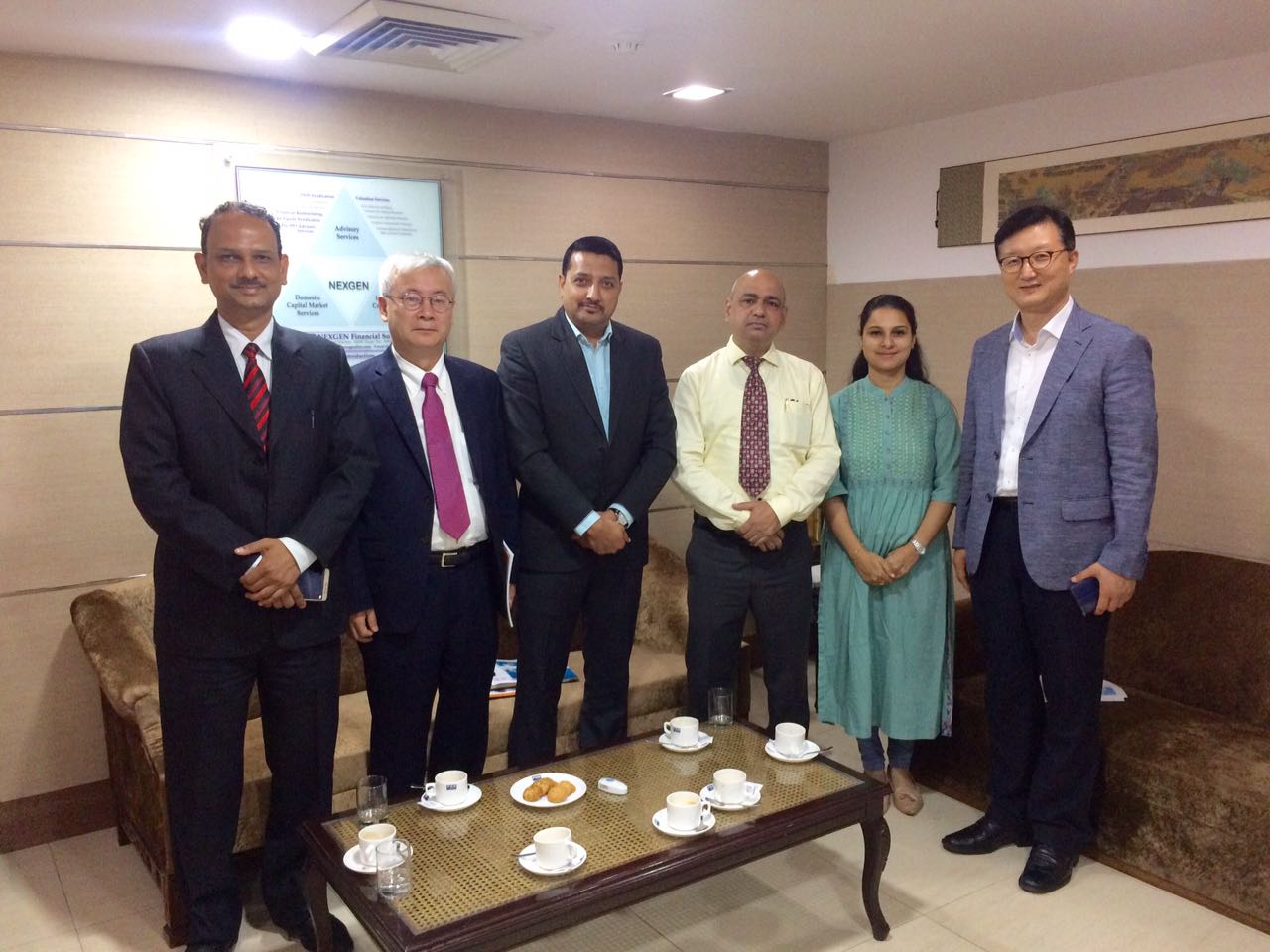 